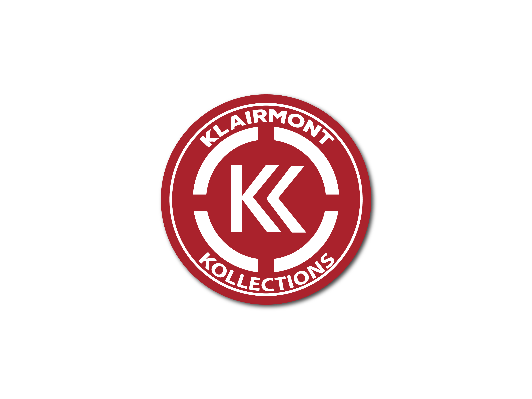 Klairmont Kollections Automotive MuseumEducational Field Trip- School Information SheetSchool Name:Primary Contact:Address:Phone:Email:Staff members:Grade Level:Cell phone:Email:Number of students attending:Number of parents/volunteers attending: Allergies or medical conditions: Web site:Social media: 